We will provide any necessary and reasonable accommodation for students with disabilities, including accommodations for all of the exams.  In order to qualify for accommodations, you will need to contact the Division of Diversity and Community Engagement, Disability and Access.  They will supply the documentation and recommendations needed for us to provide appropriate exam accommodations. This documentation must be provided to us prior to the first midterm exam. Because we administer night midterm exams, students requiring extra time must be prepared to come early to take the exam. Please come talk to me after class if you have any concerns, and we will make sure to work it out with you.  Contact the Disability and Access Office Here: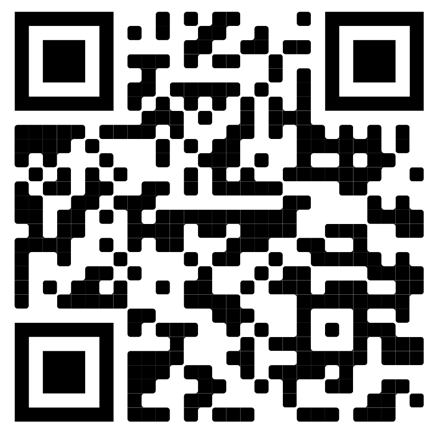 When you have the appropriate Accommodation letter from Disability and Access, you need to schedule your extended time midterms here: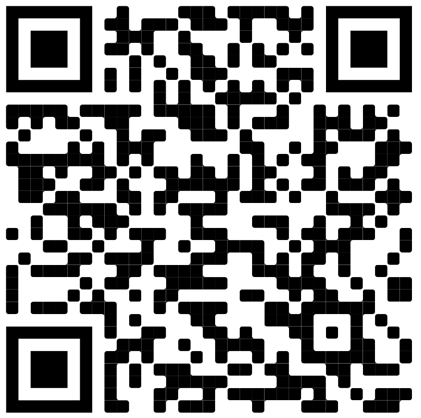 